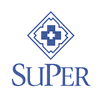 Julkisen sektorin luottamushenkilöilmoitus Lomake täytetään välittömästi luottamushenkilön valinnan/tehtävästä luopumisen jälkeen ja lähetetään liittoon. Valinnasta ilmoitetaan myös työnantajalle/ammattiosaston puheenjohtajalle.Suomen lähi- ja perushoitajaliitto SuPer ry Jäsenyksikkö Ratamestarinkatu 12, 00520 Helsinki https://securemail.superliitto.fi, Vastaanottaja Jäsenyysasiat puh. 09 2727 910 www.superliitto.fi Luottamushenkilö Nimi Nimi Nimi Nimi Henkilötunnus Henkilötunnus Luottamushenkilö Lähiosoite Lähiosoite Lähiosoite Lähiosoite Lähiosoite Lähiosoite Luottamushenkilö Postinumero ja -toimipaikka Postinumero ja -toimipaikka Postinumero ja -toimipaikka Postinumero ja -toimipaikka Postinumero ja -toimipaikka Postinumero ja -toimipaikka Luottamushenkilö Matkapuhelin Matkapuhelin Matkapuhelin Matkapuhelin Matkapuhelin Matkapuhelin Luottamushenkilö Sähköposti kotiin Sähköposti kotiin Sähköposti kotiin Sähköposti kotiin Sähköposti kotiin Haluan sähköpostin    kotiin    työpaikalle   Luottamushenkilö Sähköposti työpaikalle Sähköposti työpaikalle Sähköposti työpaikalle Sähköposti työpaikalle Sähköposti työpaikalle Haluan sähköpostin    kotiin    työpaikalle   Työnantajan ja työpaikan tiedot Työnantajan nimi Työnantajan nimi Työnantajan nimi Työnantajan nimi Työnantajan nimi Työnantajan nimi Työnantajan ja työpaikan tiedot Työpaikka ja työpiste Työpaikka ja työpiste Työpaikka ja työpiste Työpaikka ja työpiste Työpaikka ja työpiste Työpaikka ja työpiste Työnantajan ja työpaikan tiedot Työpaikan lähiosoite Työpaikan lähiosoite Työpaikan lähiosoite Postinumero ja -toimipaikka  Postinumero ja -toimipaikka  Postinumero ja -toimipaikka  Luottamustehtävä  pääluottamusmies varapääluottamusmies luottamusmies ⁭varaluottamusmies (koordinoiva/neuvotteleva pääluottamusmies)  pääluottamusmies varapääluottamusmies luottamusmies ⁭varaluottamusmies (koordinoiva/neuvotteleva pääluottamusmies)  ⁭työsuojeluvaltuutettu  1. työsuojeluvaravaltuutettu 2. työsuojeluvaravaltuutettu työsuojeluasiamies työsuojelutoimikunnan jäsen  ⁭työsuojeluvaltuutettu  1. työsuojeluvaravaltuutettu 2. työsuojeluvaravaltuutettu työsuojeluasiamies työsuojelutoimikunnan jäsen  ⁭työsuojeluvaltuutettu  1. työsuojeluvaravaltuutettu 2. työsuojeluvaravaltuutettu työsuojeluasiamies työsuojelutoimikunnan jäsen  ⁭työsuojeluvaltuutettu  1. työsuojeluvaravaltuutettu 2. työsuojeluvaravaltuutettu työsuojeluasiamies työsuojelutoimikunnan jäsen Toimialue Tehtävässä lopettanut luottamushenkilö Nimi Nimi Nimi Nimi Henkilötunnus Henkilötunnus Tehtävässä lopettanut luottamushenkilö Päättynyt tehtävä Päättynyt tehtävä Päättynyt tehtävä Päättynyt tehtävä Tehtävä päättyi Tehtävä päättyi Toimikausi Toimikausi alkaa ja päättyy (pvm)  Luottamushenkilön/varahenkilön toimikausi alkaa aikaisintaan sinä päivänä, jolloin tieto valinnasta on toimitettu työnantajalle Luottamushenkilön/varahenkilön toimikausi alkaa aikaisintaan sinä päivänä, jolloin tieto valinnasta on toimitettu työnantajalle Luottamushenkilön/varahenkilön toimikausi alkaa aikaisintaan sinä päivänä, jolloin tieto valinnasta on toimitettu työnantajalle Luottamushenkilön/varahenkilön toimikausi alkaa aikaisintaan sinä päivänä, jolloin tieto valinnasta on toimitettu työnantajalle Luottamushenkilön/varahenkilön toimikausi alkaa aikaisintaan sinä päivänä, jolloin tieto valinnasta on toimitettu työnantajalle Päiväys ja allekirjoitus Aika ja paikka Allekirjoitus 	 vaalinjärjestäjän/ammattiosaston puolesta Allekirjoitus 	 vaalinjärjestäjän/ammattiosaston puolesta Allekirjoitus 	 vaalinjärjestäjän/ammattiosaston puolesta Allekirjoitus 	 vaalinjärjestäjän/ammattiosaston puolesta Allekirjoitus 	 vaalinjärjestäjän/ammattiosaston puolesta 